NOMBRE DE LA ASOCIACIÓN: …………………………………………………………………………PROYECTO: …………………………………………………………………………………………………Observaciones del evaluador: Dimensión de Pertinencia programática:Dimensión de pertinencia técnica:Dimensión de sostenibilidad futura:Dimensión de fortalecimiento de la calidad de la Gobernanza:Dimensión de participación ciudadana y transparencia:Firmas comisión evaluadora			…………………………………………(Encargado Unidad de Asociaciones de Municipios y Gobernanza Territorial)   			…………………………………………(Asesor de Unidad de Participación ciudadana y transparencia municipal)…………………………………………(Asesor Unidad de Asociaciones de Municipios y Gobernanza Territorial)Santiago, ………. de marzo de 2020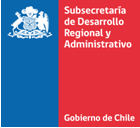 PROGRAMA DE FORTALECIMIENTO DE ASOCIACIONES MUNICIPALESANEXO N° 2 Pauta de Evaluación de Proyectos PFAM 2020Criterios de evaluaciónFactoresPuntajePuntajeEvaluaciónI) Criterio de pertinencia programática: El proyecto aporta una modalidad de gestión mancomunada –no ejecutable por un municipio –de un problema u oportunidad que, es parte de estrategias públicas y/o privadas consideradas relevantes para el desarrollo y la calidad de vida de los habitantes.El proyecto aborda de forma mancomunada un problema u oportunidad que no puede ser enfrentado por la institucionalidad municipal de los municipios asociados y es parte de una estrategia relevante.2525I) Criterio de pertinencia programática: El proyecto aporta una modalidad de gestión mancomunada –no ejecutable por un municipio –de un problema u oportunidad que, es parte de estrategias públicas y/o privadas consideradas relevantes para el desarrollo y la calidad de vida de los habitantes.El proyecto aborda de forma mancomunada un problema u oportunidad, que es parte de una estrategia relevante pero que puede ser trabajado separadamente por cada unidad municipal.1010I) Criterio de pertinencia programática: El proyecto aporta una modalidad de gestión mancomunada –no ejecutable por un municipio –de un problema u oportunidad que, es parte de estrategias públicas y/o privadas consideradas relevantes para el desarrollo y la calidad de vida de los habitantes.El proyecto aborda un problema u oportunidad que estratégicamente no es prioridad, no fortalece la acción mancomunada de los asociados o puede ser ejecutado por un municipio00II)Criterio de pertinencia técnica:Establece de forma medible que, los objetivos y estrategias declaradas se traduce en resultados concretos. Y que esos resultados se pueden lograr en los tiempos de ejecución que el proyecto declara, con los profesionales requeridos y el presupuesto considerado.La relación; Objetivos , estrategias, medios  y resultados, resultan factibles y son presentados con claridad 5555II)Criterio de pertinencia técnica:Establece de forma medible que, los objetivos y estrategias declaradas se traduce en resultados concretos. Y que esos resultados se pueden lograr en los tiempos de ejecución que el proyecto declara, con los profesionales requeridos y el presupuesto considerado.La relación; Objetivos, estrategias, medios y resultados muestra debilidades  y/o su presentación es confusa o  general2222II)Criterio de pertinencia técnica:Establece de forma medible que, los objetivos y estrategias declaradas se traduce en resultados concretos. Y que esos resultados se pueden lograr en los tiempos de ejecución que el proyecto declara, con los profesionales requeridos y el presupuesto considerado.No se observa relación entre Objetivos, estrategias, medios y resultados, y su presentación no ayuda a una comprensión del proyecto postulado00III)Criterio de sostenibilidad futura:El proyecto cuenta con las bases institucionales, asociativas y de Gobernanza que aseguran que los aportes de los resultados del proyecto se mantienen una vez finalizada sus actividades. Esto incluye el apalancamiento efectivo de recursos o el trabajo integrado entre proyectos de otras agencias públicas y/o privadas.El proyecto está conectado a fuentes institucionales, financieras, vía convenios formales, apalancamiento o complementación, muestra que los resultados del proyecto seguirán operando a futuro, que no se acaban con el fin del proyecto. 88III)Criterio de sostenibilidad futura:El proyecto cuenta con las bases institucionales, asociativas y de Gobernanza que aseguran que los aportes de los resultados del proyecto se mantienen una vez finalizada sus actividades. Esto incluye el apalancamiento efectivo de recursos o el trabajo integrado entre proyectos de otras agencias públicas y/o privadas.El proyecto es relevante pero requiere fortalecer las bases de sostenibilidad futura de sus resultados.44III)Criterio de sostenibilidad futura:El proyecto cuenta con las bases institucionales, asociativas y de Gobernanza que aseguran que los aportes de los resultados del proyecto se mantienen una vez finalizada sus actividades. Esto incluye el apalancamiento efectivo de recursos o el trabajo integrado entre proyectos de otras agencias públicas y/o privadas.El proyecto no muestra conexiones con la institucionalidad pública o privada, y es posible que sus resultados acaben con el término de las actividades del proyecto.00IV)Criterio de fortalecimiento de la calidad de la Gobernanza:Valora de qué manera y en qué medida el proyecto fortalece las redes de la Asociación con agencias públicas y/o privadas en el área que el proyecto interviene.IV)Criterio de fortalecimiento de la calidad de la Gobernanza:Valora de qué manera y en qué medida el proyecto fortalece las redes de la Asociación con agencias públicas y/o privadas en el área que el proyecto interviene.El proyecto refuerza un posicionamiento positivo de la Asociación y la fortaleza de sus alianzas entre las instituciones públicas y las organizaciones privadas del territorio o área temática en la que el proyecto actúa. 88IV)Criterio de fortalecimiento de la calidad de la Gobernanza:Valora de qué manera y en qué medida el proyecto fortalece las redes de la Asociación con agencias públicas y/o privadas en el área que el proyecto interviene.El proyecto es débil en el posicionamiento de la Asociación como interlocutor válido en los temas que el proyecto interviene y requiere reforzar esta dimensión. 44IV)Criterio de fortalecimiento de la calidad de la Gobernanza:Valora de qué manera y en qué medida el proyecto fortalece las redes de la Asociación con agencias públicas y/o privadas en el área que el proyecto interviene.El proyecto no posiciona a la Asociación en la red de instituciones que intervienen en el área que el proyecto busca incidir.00Criterios de evaluaciónFactoresPuntajeEvaluaciónEvaluaciónV)Criterio de participación ciudadana y transparencia: Debido a que los impactos del proyecto están relacionados con un mejoramiento de una condición o una oportunidad para la comunidad, esta es incorporada como sujeto contraparte del proyecto en áreas como; la validación de las soluciones ofertadas y en acciones de transparencia e información a la comunidad.  El proyecto contempla en su diseño instancias de consulta y/o validación de sus propuestas respecto de su población objetivo.44V)Criterio de participación ciudadana y transparencia: Debido a que los impactos del proyecto están relacionados con un mejoramiento de una condición o una oportunidad para la comunidad, esta es incorporada como sujeto contraparte del proyecto en áreas como; la validación de las soluciones ofertadas y en acciones de transparencia e información a la comunidad.  El proyecto muestra debilidades en su diseño de acciones de consulta y/o validación de sus propuestas respecto de su población objetivo.22V)Criterio de participación ciudadana y transparencia: Debido a que los impactos del proyecto están relacionados con un mejoramiento de una condición o una oportunidad para la comunidad, esta es incorporada como sujeto contraparte del proyecto en áreas como; la validación de las soluciones ofertadas y en acciones de transparencia e información a la comunidad.  El proyecto no contempla en su diseño instancias de consulta y/o validación de sus propuestas respecto de su población objetivo.00